GUIA DE TRABAJO ARTES VISUALESNOMBRE: __________________________________________________FECHA: ___________________________ CURSO: SEPTIMO BASICO¿QUÉ VAMOS APRENDER?I.- ¡COMENZAMOS LA CLASE!¡A TRABAJAR!Busca imágenes de arte precolombino, luego dibujas y pintas a elección (lápices de colores o temperas), también puedes elegir una de las imágenes.MATERIALES:BlockLápices de coloresTempera. (opcional) REFLEXION:a.- ¿Cuáles son las fortalezas de tu trabajo? ________________________________________________________________________________________________________________________________________________________________________________________________b.- ¿Modificarías algo de tu trabajo con el fin de mejorarlo?________________________________________________________________________________________________________________________________________________________________________________________________Manda tu dibujo a nuestro wsp!!OBJETIVOCONTENIDOOA 1Crear trabajos visuales basados en las percepciones, sentimientos e ideas generadas a partir de la observación de manifestaciones estéticas referidas a diversidad cultural, género e íconos sociales, patrimoniales y contemporáneas. Arte precolombino americanoOBJETIVO DE LA SEMANAHABILIDADES (HABILIDAD)Dibujar imágenes de arte precolombino, pintando con técnica libre.Dibujar.ARTE PRECOLOMBINO AMERICANOComprende todos aquellos objetos creados por los diferentes pueblos originarios antes de la llegada de Colón, posee características estéticas, técnicas, funciones sociales y estilos muy diferentes del arte europeo. Por otra parte, no existe un solo arte precolombino.Es la denominación que recibe el conjunto de obras artísticas e intelectuales, tales  como escultura, arquitectura, arte rupestre, cerámica, textil, metalista y pintura realizadas por los nativos del continente americano durante el período previo a la invasión europea. Este es el elemento principal que permite el conocimiento y reconocimiento de las civilizaciones precolombinas, la prueba de su nivel de desarrollo y la capacidad de transformación de su medio ambiente.Imágenes.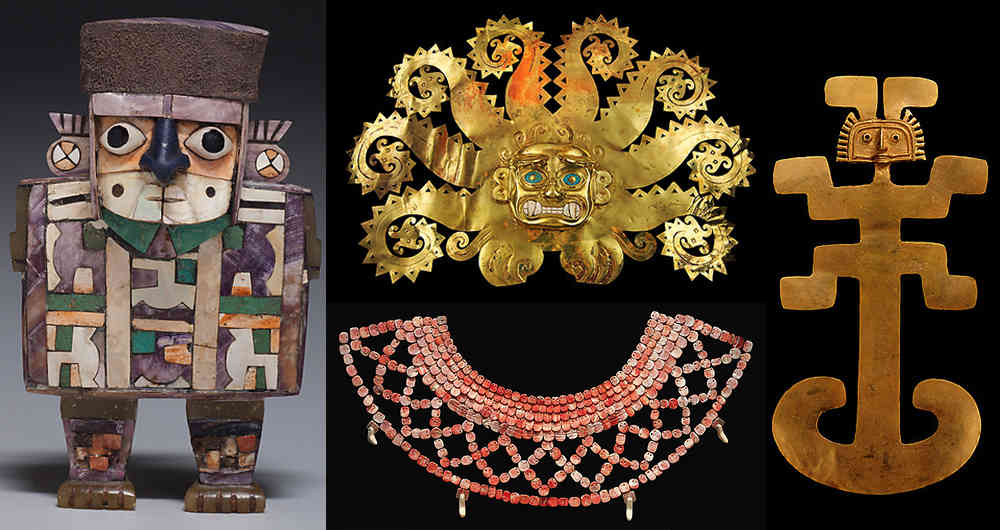 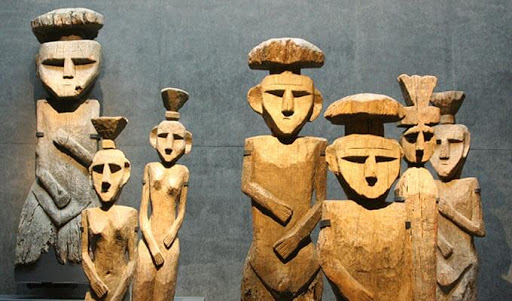 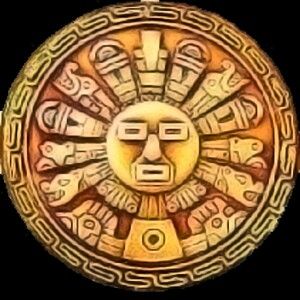 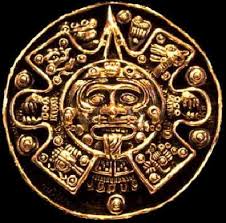 Si quieres más información, te dejo este link .https://www.youtube.com/watch?v=x-pcN3P19tA